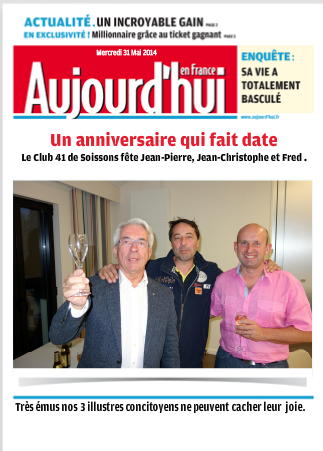 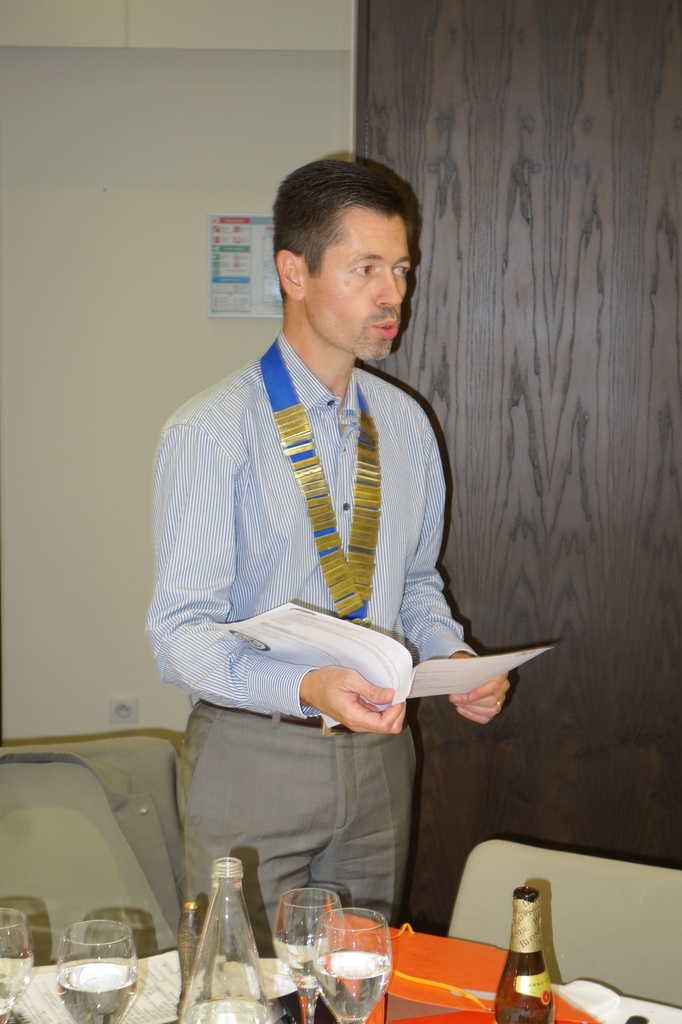 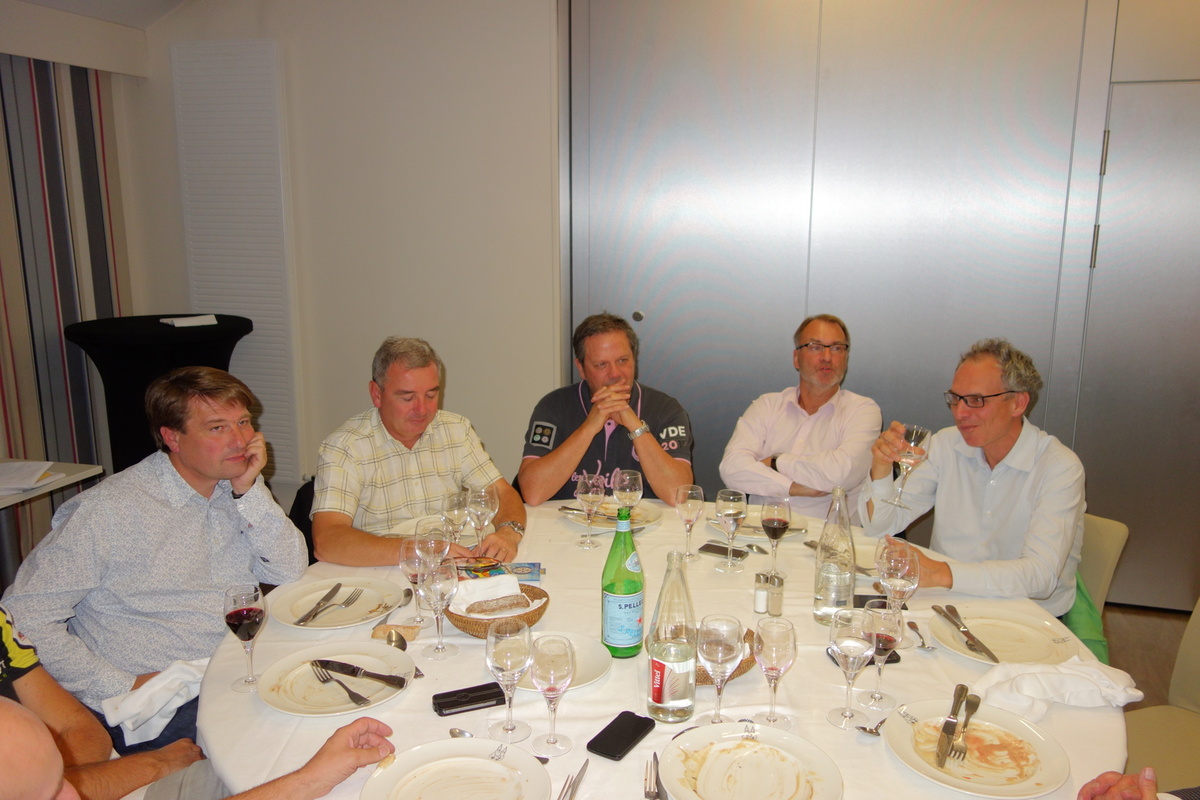 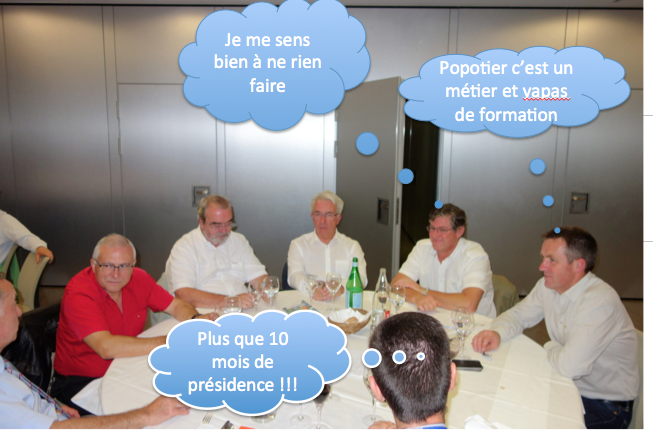 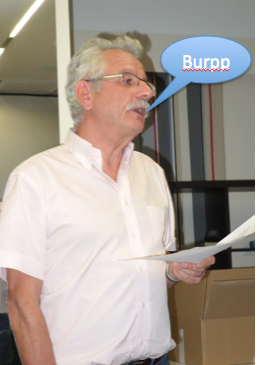 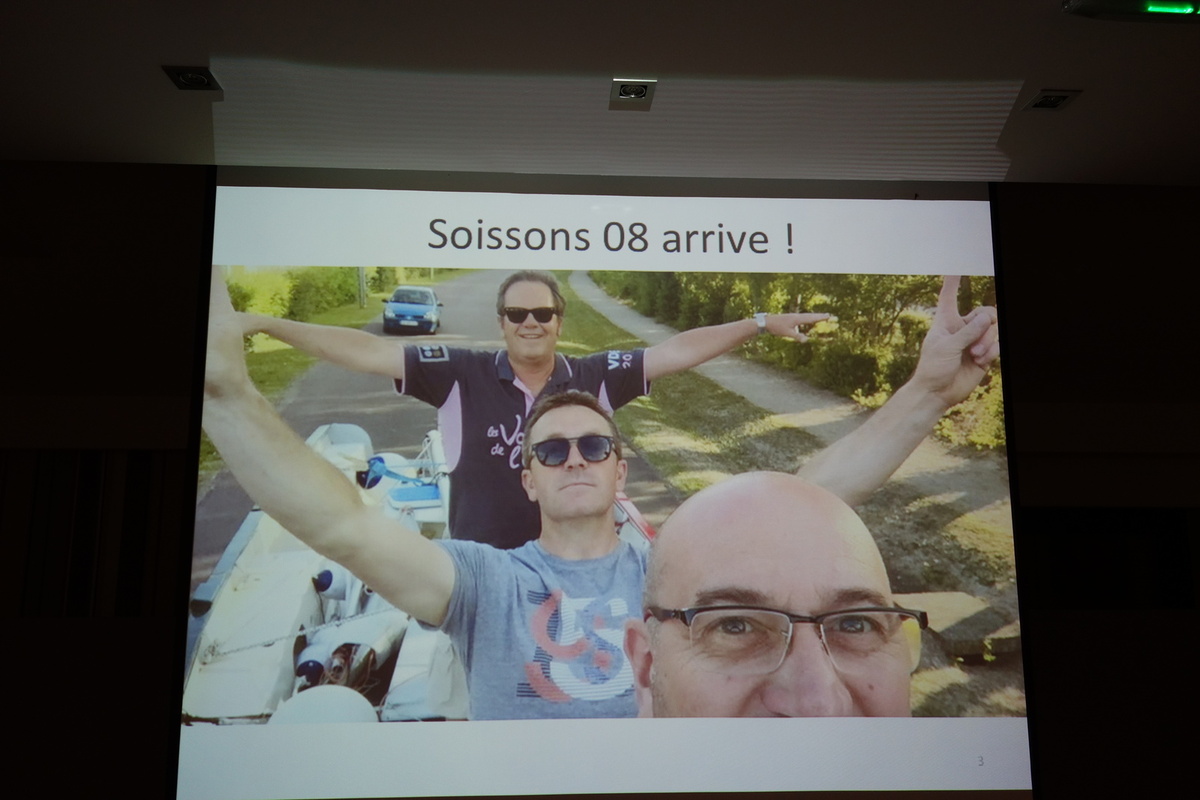 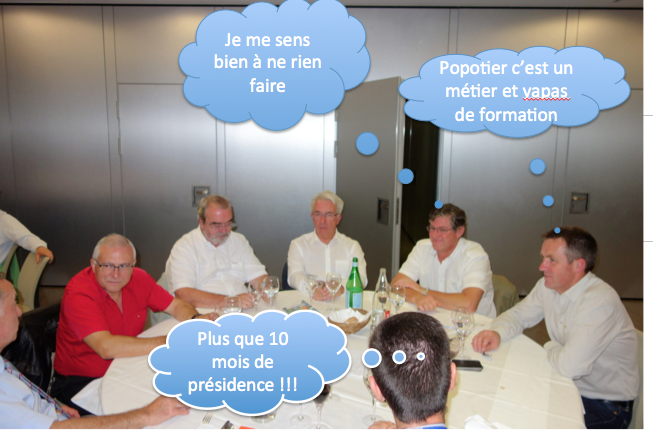 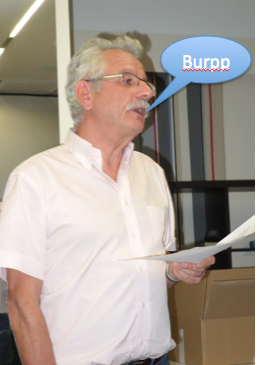 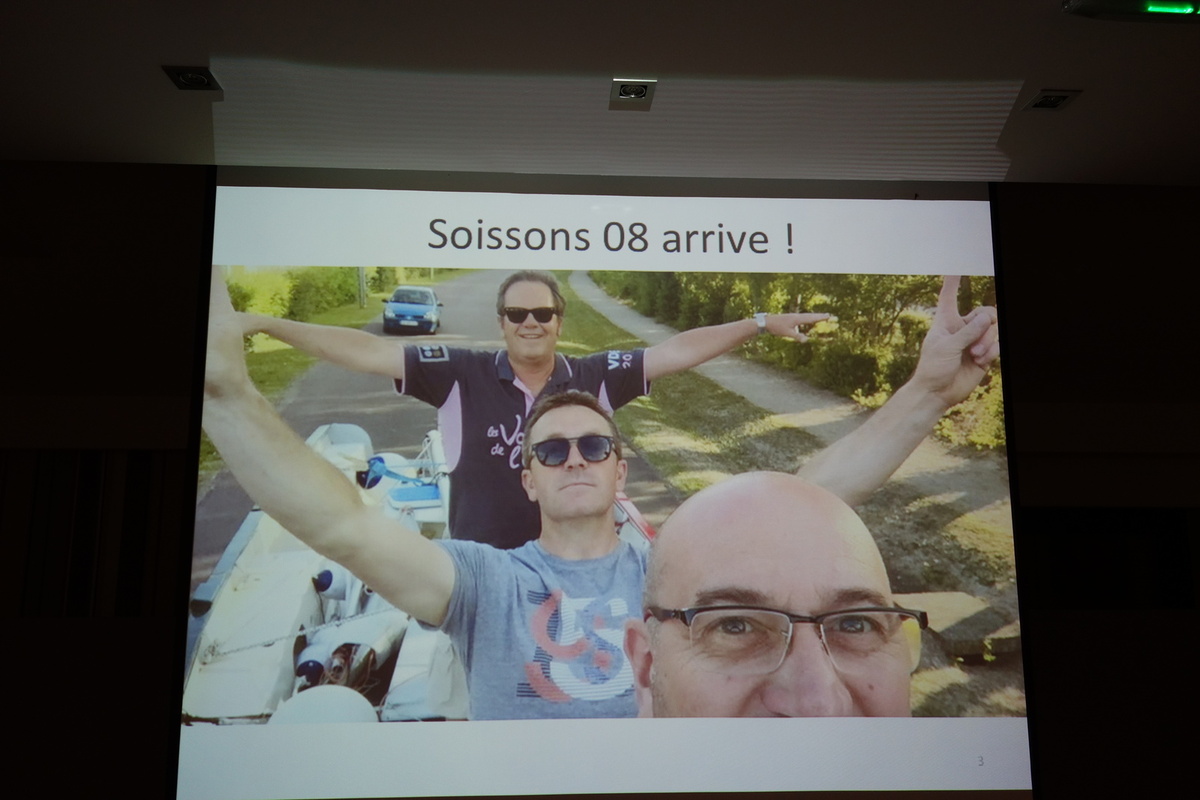 Armel Le Cleach a aussi participé et une visite de la base 113 a été organisée, sans oublier la voile.3 minutes :JP a été à Ténérife et il a vu du sable, du sable et du sable.JEF a eu des difficultés pour aller en TGV à Marseille : tracteurs sur la route et migrants dans les wagons.Tophe a été dans sa chère Bretagne mais n’a pas eu de neige. Pour le reste le goéland s’est gratté le gland ce qui a pourri la météo.Eric a été surpris de trouver la pluie au Touquet où il avait prévu de se promener en trek, moto à 3 roues et spécialement étudiée pour le soleil. Pas de pot !Luc nous fait part d’un atterrissage forcé à Chaudun. Nous nous sommes inquiétés car il vient d’avoir son brevet de pilote. Rassurez vous, c’était un Douglas ADS skyraider.Le nord-ouest américain :Christian nous relate  à l’aide de l’inévitable diaporama son voyage aux USA de Seattle à Las Vegas: 3 semaines, 6500 km, 8 états, 7 parcs nationaux dont le Mont Rainier , le Mont St-Helens, le Yellowstone, Brice Canyon, Antelope Canyon ; Monument Valley, Grand Canyon… Un grand souvenir et des images plein la tête.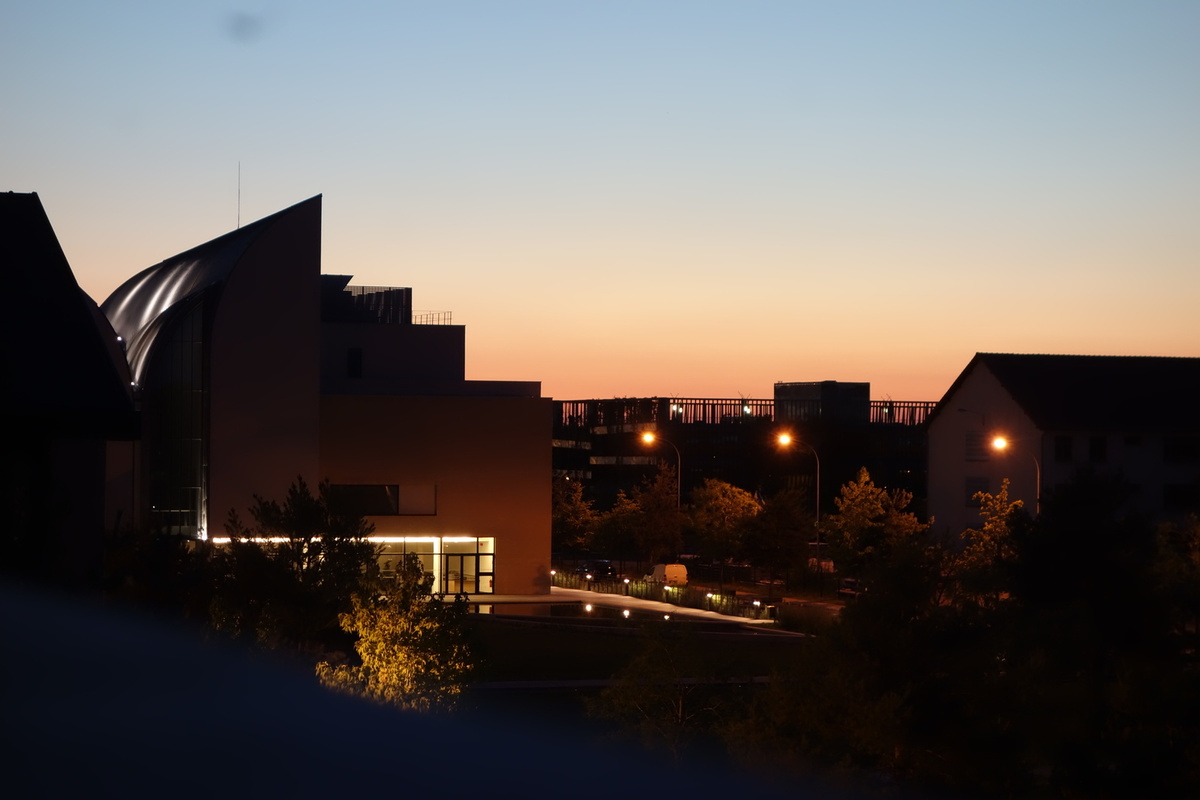 